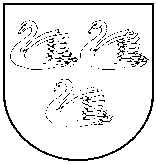 GULBENES  NOVADA  PAŠVALDĪBAReģ. Nr. 90009116327Ābeļu iela 2, Gulbene, Gulbenes nov., LV-4401Tālrunis 64497710, mob.26595362, e-pasts: dome@gulbene.lv , www.gulbene.lvIzglītības, kultūras un sporta komiteja PROTOKOLSAdministrācijas ēka, Ābeļu iela 2, Gulbene, atklāta sēde2023. gada 19. jūlijā                                    					Nr. 1.18.2/23/7Sēde sasaukta 2023.gada 17.jūlijā plkst. 06:44Sēdi atklāj 2023.gada 19.jūlijā plkst. 10:57 Sēdi vada - Izglītības, kultūras un sporta komitejas priekšsēdētājs Anatolijs Savickis Protokolē - Gulbenes novada pašvaldības Kancelejas nodaļas kancelejas pārzine Vita BaškerePiedalās deputāti (komitejas locekļi): Ainārs Brezinskis, Aivars Circens, Atis Jencītis.Piedalās deputāti (nav komitejas locekļi): Andis Caunītis, Mudīte Motivāne, Guna ŠvikaNepiedalās deputāti (komitejas locekļi): Ivars Kupčs – slimības dēļ, Daumants Dreiškens, Lāsma Gabdulļina – darba apstākļu dēļPašvaldības administrācijas darbinieki un interesenti klātienē: skatīt sarakstu pielikumā Pašvaldības administrācijas darbinieki un interesenti attālināti: skatīt sarakstu pielikumāKomitejas sēdei tika veikts videoieraksts, pieejams: Izglītības, kultūras un sporta komiteja (2023-07-19 11:00 GMT+3)19.07.2023. 248,1 MB  https://drive.google.com/drive/u/0/folders/11WIatzjcoAezB9UL4pcVjlIA9kUoxAkQDARBA KĀRTĪBA:0. Par darba kārtības apstiprināšanu1. Par Gulbenes novada domes 2023.gada 27.jūlija saistošo noteikumu Nr. “Par pašvaldības atbalstu sporta veicināšanai Gulbenes novadā” izdošanu2. Par brīvprātīgā darba ikgadējā finansējuma pieprasījuma programmas “Eiropas Solidaritātes korpuss” ietvaros atbalstīšanu un priekšfinansējuma nodrošināšanu3. Par projekta “Krustojums” atbalstīšanu un priekšfinansējuma nodrošināšanu4. Par Erasmus+ akreditācijas ikgadējā finansējuma pieprasījuma Erasmus akreditācijas 2021 – 2027 ietvaros atbalstīšanu un priekšfinansējuma nodrošināšanu5. Par iekšējā normatīvā akta “Gulbenes novada pašvaldības Ukrainas un Latvijas bērnu un jauniešu nometņu projektu konkursa nolikums” apstiprināšanu0.Par darba kārtības apstiprināšanuZIŅO: Anatolijs SavickisLĒMUMA PROJEKTU SAGATAVOJA: Vita BaškereDEBATĒS PIEDALĀS: navPriekšlikumi balsošanai:1. Papildināt darba kārtību ar 5.punktu - Par iekšējā normatīvā akta “Gulbenes novada pašvaldības Ukrainas un Latvijas bērnu un jauniešu nometņu projektu konkursa nolikums” apstiprināšanu (Vija Medne)Balsojums: ar 4 balsīm "Par" (Ainārs Brezinskis, Aivars Circens, Anatolijs Savickis, Atis Jencītis), "Pret" – nav, "Atturas" – navLēmums: PieņemtsIzglītības, kultūras un sporta komiteja atklāti balsojot:ar 4 balsīm "Par" (Ainārs Brezinskis, Aivars Circens, Anatolijs Savickis, Atis Jencītis), "Pret" – nav, "Atturas" – nav, NOLEMJ:APSTIPRINĀT 2023.gada 19.jūlija Izglītības, kultūras un sporta komitejas sēdes darba kārtību.1.Par Gulbenes novada domes 2023.gada 27.jūlija saistošo noteikumu “Par pašvaldības atbalstu sporta veicināšanai Gulbenes novadā” izdošanuZIŅO: Lauris KrēmersLĒMUMA PROJEKTU SAGATAVOJA: Lauris Krēmers, Laima PriedeslaipaDEBATĒS PIEDALĀS: Lauris Krēmers, Atis Jencītis, Mudīte Motivāne, Laima Priedeslaipa, Aivars CircensIzglītības, kultūras un sporta komiteja atklāti balsojot:ar 4 balsīm "Par" (Ainārs Brezinskis, Aivars Circens, Anatolijs Savickis, Atis Jencītis), "Pret" – nav, "Atturas" – nav, NOLEMJ:Virzīt izskatīšanai domes sēdē:Par Gulbenes novada domes 2023.gada 27.jūlija saistošo noteikumu “Par pašvaldības atbalstu sporta veicināšanai Gulbenes novadā” izdošanuPamatojoties uz Pašvaldību likuma 4.panta pirmās daļas 7.punktu, viena no pašvaldības autonomajām funkcijām ir veicināt sporta attīstību, tostarp uzturēt un attīstīt pašvaldības sporta bāzes, atbalstīt sportistu un sporta klubu, arī profesionālo sporta klubu, darbību un sniegt atbalstu sporta pasākumu organizēšanai. 	Saskaņā ar Sporta likuma 7.panta pirmās daļas 3. un 6.punktu pašvaldības, veicinot veselīgu dzīvesveidu un sporta attīstību savā administratīvajā teritorijā, ir tiesīgas sekmēt sporta organizāciju, tajā skaitā sporta klubu, veidošanos un darbību, finansēt licencētas sporta izglītības programmas un sporta pasākumus, ko īsteno to administratīvajā teritorijā esošie sporta klubi. Gulbenes novada Sporta pārvalde sadarbībā ar Gulbenes novada pašvaldības Sporta komisiju ir izstrādājusi saistošo noteikumu “Par pašvaldības atbalstu sporta veicināšanai Gulbenes novadā” projektu, ar kuru nosaka kārtību, kādā Gulbenes novada pašvaldība sniedz finansiālo atbalstu, lai veicinātu iedzīvotāju sportiskās aktivitātes Gulbenes novadā. Saistošo noteikumu mērķis ir sniegt atbalstu un sekmēt attiecīgo sporta veidu attīstību Gulbenes novadā, saglabāt un attīstīt sporta tradīcijas novadā un veicināt novada atpazīstamību un sportiskos sasniegumus. Saistošo noteikumu projekts no 2023.gada 26.jūnija līdz 2023.gada 9.jūlijam (uz divām nedēļām) tika publicēts Gulbenes novada pašvaldības oficiālajā tīmekļvietnē www.gulbene.lv sabiedrības viedokļa noskaidrošanai. Minētajā termiņā ierosinājumi vai priekšlikumi par saistošo noteikumu projektu netika saņemti.Ņemot vērā augstāk minēto un pamatojoties uz Pašvaldību likuma 4.panta pirmās daļas 7.punktu un 44.panta otro daļu, kas nosaka, ka dome var izdot saistošos noteikumus, lai nodrošinātu pašvaldības autonomo funkciju un brīvprātīgo iniciatīvu izpildi, ievērojot likumos vai Ministru kabineta noteikumos paredzēto funkciju izpildes kārtību, Sporta likuma 7.panta pirmās daļas 3.un 6.punktu, un Gulbenes novada domes Izglītības, kultūras un sporta jautājumu komitejas ieteikumu, atklāti balsojot: ar … balsīm “PAR”- , “PRET”- , “ATTURAS”- , Gulbenes novada dome NOLEMJ:IZDOT Gulbenes novada domes 2023.gada 27.jūlija saistošos noteikumus Nr.____ “Par pašvaldības atbalstu sporta veicināšanai Gulbenes novadā”. UZDOT Gulbenes novada pašvaldības Kancelejas nodaļai nosūtīt lēmuma 1.punktā minētos saistošos noteikumus un paskaidrojuma rakstu triju darbdienu laikā pēc to parakstīšanas izsludināšanai oficiālajā izdevumā “Latvijas Vēstnesis”.UZDOT Gulbenes novada pašvaldības administrācijas Mārketinga un komunikācijas vadītājai Lanai Upītei lēmuma 1.punktā minētos saistošos noteikumus pēc to izsludināšanas oficiālajā izdevumā “Latvijas Vēstnesis” publicēt Gulbenes novada pašvaldības informatīvajā izdevumā “Gulbenes Novada Ziņas”” un Gulbenes novada pašvaldības tīmekļvietnē www.gulbene.lv, vienlaikus nodrošinot atbilstību oficiālajai publikācijai, kā arī norādot atsauci uz oficiālo publikāciju (laidiena datumu un numuru vai oficiālās publikācijas numuru, bet elektroniskajā vidē papildus pievienojot saiti uz konkrēto oficiālo publikāciju).Gulbenē2023.gada 27.jūlijā							Saistošie noteikumi Nr.___(prot. Nr.___, ____.p.)Par pašvaldības atbalstu sporta veicināšanai Gulbenes novadāIzdoti saskaņā ar Pašvaldību likuma 44.panta otro daļuVispārīgie jautājumiSaistošie noteikumi nosaka kārtību, kādā Gulbenes novada pašvaldība (turpmāk – Pašvaldība) sniedz finansiālo atbalstu, lai veicinātu iedzīvotāju sportiskās aktivitātes Gulbenes novadā (turpmāk – Novads).Saistošo noteikumu mērķis ir sniegt atbalstu un sekmēt attiecīgu sporta veidu attīstību Novadā, saglabāt un attīstīt sporta tradīcijas Novadā, kā arī veicināt Novada atpazīstamību un sportiskos sasniegumus.Saistošajos noteikumos lietotie termini:Bērns – persona, kas nav sasniegusi 14 gadu vecumu.Jaunietis – persona vecumā no 14 līdz 25 gadiem.  Pretendents - juridiska vai fiziska persona, kura saskaņā ar saistošajiem noteikumiem ir iesniegusi pieteikumu atbalsta piešķiršanai.Sportists - fiziskā persona, kas nodarbojas ar sportu ar mērķi gūt panākumus individuāli vai komandas sastāvā. Latvijā atzītā sporta veidu federācija - Latvijas Sporta federāciju padomes reģistrā iekļauta un attiecīgajā sporta veidā vai darbības jomā atzīta federācija. Saistošie noteikumi neattiecas:uz Pašvaldības atbalstu individuālo sportistu un komandu dalībai, pārstāvot Novadu starptautiska, valsts mēroga, reģionālajās un Pašvaldības sporta sacensībās un pasākumos, kuros dalību nodrošina vai kurus organizē Pašvaldības iestādes vai struktūrvienības; uz sportistiem, kuri iekļauti Latvijas Olimpiskās vienības sastāvā un saņem valsts finansējumu.Pašvaldība finansiālo atbalstu nodrošina attiecīgā gada Pašvaldības budžeta finansējuma ietvaros.Finansiālā atbalsta sadalījumsŅemot vērā attiecīgā gada Pašvaldības budžetā paredzēto finansējumu, saistošo noteikumu III., IV. un V.nodaļā paredzēto Pašvaldības finansiālo atbalstu piešķir šādā sadalījumā:zelta līmenis;sudraba līmenis;bronzas līmenis.Sporta organizācija vai individuālais sportists var saņemt finansiālo atbalstu tikai vienā no līmeņiem atbilstoši saistošajos noteikumos paredzētajam apmēram.Ņemot vērā attiecīgā gada Pašvaldības budžetā paredzēto finansējumu, saistošo noteikumu III., IV. un V.nodaļā paredzēto finansiālā atbalsta apmēru nosaka Gulbenes novada dome (turpmāk - Dome). Finansiālā atbalsta piešķiršana pretendentiem zelta līmenīTiesības pretendēt uz finansiālo atbalstu zelta līmenī ir sporta organizācijām, kuras ir izpildījušas šādus kritērijus:reģistrētas Pašvaldības administratīvajā teritorijā; tās sastāvā esošie sportisti vai komandas pārstāv sporta veidus, kas tiek attīstīti Gulbenes novada Bērnu un jaunatnes sporta skolā (turpmāk - BJSS) profesionālās ievirzes izglītības programmu ietvaros;ir noslēgts sadarbības līgums ar BJSS.Zelta līmenī paredzēto finansiālo atbalstu pretendentiem piešķir saskaņā ar 1.pielikumā noteiktajiem kritērijiem un tajā noteiktajā apmērā, ņemot vērā iegūtos punktus. Zelta līmenī paredzēto finansiālo atbalstu pretendentiem piešķir šādām atbalsta pozīcijām:dalības maksas izdevumu segšanai;transporta izdevumu segšanai;sporta nometnēm, kontrolsacensībām un komandējumu izdevumu segšanai;sportistu licenču izdevumu segšanai;sportistu apdrošināšanas izdevumu segšanai;sacensību tiesnešu darba apmaksai;augstvērtīga inventāra un ekipējuma iegādei;medicīnas izdevumu segšanai un sportistu uzturam;sporta bāzes nomai. Pretendents līdz kārtējā gada 31.oktobrim iesniedz Pašvaldībai pieteikumu finansiālā atbalsta piešķiršanai nākamajam gadam saskaņā ar 2.pielikumu, pielikumā pievienojot nepieciešamos dokumentus, kas apliecina pretendenta atbilstību saistošajos noteikumos noteiktajiem kritērijiem. Finansiālā atbalsta piešķiršana pretendentiem sudraba līmenī Tiesības pretendēt uz finansiālo atbalstu sudraba līmenī ir sporta organizācijām, kuras: ir reģistrētas Pašvaldības administratīvajā teritorijā; īsteno licencētas interešu izglītības programmas bērniem un jauniešiem.Sudraba līmenī paredzēto finansiālo atbalstu pretendentiem piešķir:līdz 3 000 euro - sporta organizācijām, kuras izpildījušas šādus kritērijus: ne mazāk kā 15 bērni un jaunieši no sporta organizācijas startē vai startēs Latvijā atzītās sporta veidu federācijas Latvijas čempionātā vai kausā;individuālais sportists (bērns vai jaunietis)  no sporta organizācijas startē vai startēs Eiropas čempionātā vai kausā vai pasaules čempionātā vai kausā, pārstāvot Latvijā atzīto sporta veidu federāciju;līdz 1 500 euro – sporta organizācijām, kurās ne mazāk kā 8 bērni un jaunieši no sporta organizācijas startē vai startēs Latvijā atzītās sporta veidu federācijas Latvijas čempionātā vai kausā.Sudraba līmenī paredzēto finansiālo atbalstu pretendentiem piešķir šādām atbalsta pozīcijām:dalības maksas izdevumu segšanai;transporta izdevumu segšanai;sporta nometnēm, kontrolsacensībām un komandējumu izdevumu segšanai;sportistu licenču izdevumu segšanai;sportistu apdrošināšanas izdevumu segšanai;sacensību tiesnešu darba apmaksai;augstvērtīga inventāra un ekipējuma iegādei;medicīnas izdevumu segšanai un sportistu uzturam;sporta bāzes nomai. Pretendents iesniedz Pašvaldībai pieteikumu finansiālā atbalsta piešķiršanai saskaņā ar 3.pielikumu, pielikumā pievienojot nepieciešamos dokumentus, kas apliecina pretendenta atbilstību saistošajos noteikumos noteiktajiem kritērijiem. Finansiālā atbalsta piešķiršana pretendentiem bronzas līmenīTiesības pretendēt uz finansiālo atbalstu bronzas līmenī ir:individuālajiem sportistiem, kuriem deklarētā dzīvesvieta ir Pašvaldības administratīvajā teritorijā;sporta organizācijām, kuras ir reģistrētas Pašvaldības administratīvajā teritorijā un kurās darbojas sporta spēļu komanda, kura darbojas Pašvaldības administratīvajā teritorijā un kurā vismaz pusei no komandas dalībniekiem deklarētā dzīvesvieta ir Pašvaldības administratīvajā teritorijā.Bronzas līmenī paredzēto finansiālo atbalstu pretendentiem piešķir:līdz 300 euro - individuālajiem sportistiem (bērniem un jauniešiem), kuri piedalās vai piedalīsies Latvijā atzītās sporta veidu federācijas Latvijas čempionātā vai kausā, Eiropas čempionātā vai kausā vai pasaules čempionātā vai kausā; līdz 500 euro - individuālajiem sportistiem, kuri sasnieguši 26 gadu vecumu un kuri piedalās vai piedalīsies Eiropas čempionātā vai kausā vai pasaules čempionātā vai kausā, pārstāvot Latvijā atzīto sporta veidu federāciju;līdz 750 euro - sporta organizāciju sporta spēļu komandām, kuras piedalās vai piedalīsies  Latvijā atzītās sporta veidu federācijas Latvijas čempionātā vai kausā.Bronzas līmenī paredzēto finansiālo atbalstu pretendentiem piešķir šādām atbalsta pozīcijām:dalības maksas izdevumu segšanai;transporta izdevumu segšanai;sporta nometnēm, kontrolsacensībām un komandējumu izdevumu segšanai;sportistu licenču izdevumu segšanai;sportistu apdrošināšanas izdevumu segšanai;sacensību tiesnešu darba apmaksai; augstvērtīga inventāra un ekipējuma iegādei;medicīnas izdevumu segšanai un sportistu uzturam;sporta bāzes nomai. Pretendents iesniedz Pašvaldībai pieteikumu finansiālā atbalsta piešķiršanai saskaņā ar 4.pielikumu, pielikumā pievienojot nepieciešamos dokumentus, kas apliecina pretendenta atbilstību saistošajos noteikumos noteiktajiem kritērijiem. Pieteikuma izskatīšanas, lēmuma pieņemšanas un atskaites iesniegšanas  un izvērtēšanas kārtībaPieteikumu par finansiālā atbalsta piešķiršanu izskata Gulbenes novada pašvaldības Sporta komisija (turpmāk - Sporta komisija), ņemot vērā attiecīgā gada Pašvaldības budžetā paredzēto finansējumu. Sporta komisija sniedz atzinumu Gulbenes novada domes Izglītības, kultūras un sporta jautājumu komitejai. Lēmumu par finansiālā atbalsta piešķiršanu pieņem Dome viena mēneša laikā no pieteikuma saņemšanas dienas.Pamatojoties uz pieņemto lēmumu, Pašvaldība un atbalsta saņēmējs noslēdz līgumu par finansiālā atbalsta piešķiršanu. Piešķirto finansiālo atbalstu pārskaita uz atbalsta saņēmēja norādīto kontu saskaņā ar līguma nosacījumiem.Sporta komisijai, izvērtējot saņemtos pieteikumus finansiālā atbalsta piešķiršanai un pieņemot lēmumus, ir tiesības: uzaicināt pretendentus sniegt paskaidrojumus personīgi;pieprasīt sniegt papildu informāciju vai dokumentus;izlases kārtībā veikt pārbaudes, ierodoties pie sportistiem nodarbību (treniņu) norises vietās.Finansiālo atbalstu nepiešķir:ja pretendents neatbilst šo saistošo noteikumu prasībām;ja pretendents ir sniedzis nepatiesas ziņas;ja pretendents nav iesniedzis atskaiti par iepriekš piešķirtā finansiālā atbalsta izlietojumu;ja pretendents nav atmaksājis iepriekš piešķirto finansiālo atbalstu, kurš netika izlietots vai tika izlietots neatbilstoši;ja pretendents ir saņēmis maksimāli pieļaujamo finansiālā atbalsta apmēru attiecīgā gada ietvaros;ja individuālajam sportistam vai sporta spēļu komandai ir piešķirts finansiālais atbalsts jau citā šo saistošo noteikumu paredzētajā līmenī;pretendentam, ja attiecībā uz viņu vai tās sastāvā esošo sportistu ir pierādīts fakts par Pasaules Antidopinga kodeksa normu pārkāpumiem, divus gadus no pārkāpuma konstatēšanas.Pretendentam ir tiesības novērst saistošo noteikumu 24.punktā minētos trūkumus, iesniedzot precizētu informāciju vai dokumentus.Atbalsta saņēmējam ir pienākums līdz kārtējā gada 1.decembrim iesniegt Pašvaldībai atskaiti saskaņā ar 5.pielikumu par piešķirtā finansiālā atbalsta izlietojumu kārtējā gadā. Atbalsta saņēmējam ir arī pienākums uz sacensību formām izmantot Pašvaldības nosaukumu un simboliku (izņemot, ja tiek pārstāvēta valsts izlase), sniegt bezatlīdzības palīdzību Novada sporta sacensību vai pasākumu organizēšanā (piemēram, organizatoru konsultēšana, tiesāšana) un, ja iespējams, līdzdarboties tajās (piemēram, piedalīšanās sacensībās, paraugdemonstrējumi, intervijas).Sporta komisija izvērtē atskaiti par piešķirtā finansiālā atbalsta izlietojumu un tai pievienotos dokumentus.Sporta komisijai ir tiesības pieprasīt papildu informāciju vai paskaidrojumus par piešķirtā finansiālā atbalsta izlietojumu.Ja tiek konstatēts, ka finansiālais atbalsts ir izlietots neatbilstoši, nav izlietots vai izlietots daļēji, atbalsta saņēmējam ir pienākums atmaksāt Pašvaldībai neatbilstoši izlietoto finansiālo atbalstu (t.sk. finansiālo atbalstu, kurš izlietots sportista atbalstam, attiecībā uz kuru ir pierādīts fakts par Pasaules Antidopinga kodeksa normu pārkāpumiem) vai neizlietoto finansiālā atbalsta daļu līgumā noteiktajā kārtībā.Gulbenes novada domes priekšsēdētājs						A.Caunītis1.pielikumsGulbenes novada domes 2023.gada 27.jūlija saistošajiem noteikumiem Nr.______“Par pašvaldības atbalstu sporta veicināšanai Gulbenes novadā”FINANSIĀLĀ ATBALSTA PIEŠĶIRŠANAS KRITĒRIJI UN APMĒRS ZELTA LĪMENĪGulbenes novada domes priekšsēdētājs						A.Caunītis2.pielikumsGulbenes novada domes 2023.gada 27.jūlija saistošajiem noteikumiem Nr.______“Par pašvaldības atbalstu sporta veicināšanai Gulbenes novadā”GULBENES NOVADA PAŠVALDĪBAIĀbeļu iela 2, Gulbene, Gulbenes novads, LV-4401e-pasts: dome@gulbene.lv_________________________________________(sporta organizācijas nosaukums)_________________________________________(reģistrācijas numurs)_________________________________________(adrese korespondencei)_________________________________________  (kontakttālrunis un e-pasta adrese)PIETEIKUMSfinansiālā atbalsta piešķiršanai “zelta līmenī” _____.gadāLūdzam sniegt Gulbenes novada pašvaldības finansiālo atbalstu ________________________________________________________________________(sporta organizācija)šādās finansiālā atbalsta izdevumu pozīcijās: 	 dalības maksas izdevumu segšanai						_____euro transporta izdevumu segšanai						_____euro dalībai sporta nometnēs							_____euro kontrolsacensībām un komandējumu izdevumu segšanai			_____euro sportistu licenču un apdrošināšanas izdevumu segšanai  			_____euro sacensību tiesnešu darba apmaksai						_____euro augstvērtīga inventāra un ekipējuma iegādei				_____euro	 medicīnas izdevumu segšanai un sportistu uzturam			_____euro sporta bāzes nomai								_____euroPielikumā: sadarbības līguma ar BJSS kopija sporta veida attīstības programma (sporta veida attīstības metodiskais materiāls, talantu attīstīšanas un rīcības plāns, informācija par sportistu, kas ir iekļauts izlasē vai ir izlases kandidāts) sporta organizācijas dalībnieku saraksts (norādot dalībnieku vārdu, uzvārdu, dzimšanas gadu) dokumentu atvasinājumi, kas apliecina sporta veida popularizēšanu (tiesnešu vai treneru kursu vai semināru organizēšana; sporta pasākumu organizēšana; sporta veida un Pašvaldības publiskā tēla veidošana, popularizēšana, atpazīstamība Latvijas un starptautiskajā  mērogā) izdevumu tāme citi dokumenti pēc izvēles (uzskaitīt)________________________________________________*Gulbenes novada pašvaldība apstrādās pieteikumā un tā pielikumos norādītos personas datus tikai tādā apjomā, kāds ir nepieciešams, lai izvērtētu pieteikuma saturu un tā atbilstību saistošo noteikumu nosacījumiem par finansiālā atbalsta piešķiršanu. Vairāk par personas datu apstrādi skatīt www.gulbene.lv sadaļā “Privātuma politika”. __________________				____________________________(datums) 							(paraksts, atšifrējums)Gulbenes novada domes priekšsēdētājs						A.Caunītis3.pielikumsGulbenes novada domes 2023.gada 27.jūlija saistošajiem noteikumiem Nr.______“Par pašvaldības atbalstu sporta veicināšanai Gulbenes novadā”GULBENES NOVADA PAŠVALDĪBAIĀbeļu iela 2, Gulbene, Gulbenes novads, LV-4401e-pasts: dome@gulbene.lv_________________________________________(sporta organizācijas nosaukums)_________________________________________(reģistrācijas numurs)_________________________________________(adrese korespondencei)_________________________________________  (kontakttālrunis un e-pasta adrese)PIETEIKUMSfinansiālā atbalsta piešķiršanai “sudraba līmenī” ______.gadāLūdzam sniegt Gulbenes novada pašvaldības finansiālo atbalstu ________________________________________________________________________(sporta organizācija)šādās finansiālā atbalsta izdevumu pozīcijās: 	 dalības maksas izdevumu segšanai						_____euro transporta izdevumu segšanai						_____euro dalībai sporta nometnēs							_____euro kontrolsacensībām un komandējumu izdevumu segšanai			_____euro sportistu licenču un apdrošināšanas izdevumu segšanai  			_____euro sacensību tiesnešu darba apmaksai						_____euro augstvērtīga inventāra un ekipējuma iegādei				_____euro	 medicīnas izdevumu segšanai un sportistu uzturam			_____euro sporta bāzes nomai								_____euroPielikumā: Pašvaldības izsniegta interešu izglītības licences sporta organizācijai kopija sporta organizācijas dalībnieku saraksts, kuri startē vai startēs sacensībās (norādot dalībnieku vārdu, uzvārdu, dzimšanas gadu) un sacensību kalendārs izdevumu tāme citi dokumenti pēc izvēles (uzskaitīt)________________________________________________*Gulbenes novada pašvaldība apstrādās pieteikumā un tā pielikumos norādītos personas datus tikai tādā apjomā, kāds ir nepieciešams, lai izvērtētu pieteikuma saturu un tā atbilstību saistošo noteikumu nosacījumiem par finansiālā atbalsta piešķiršanu. Vairāk par personas datu apstrādi skatīt www.gulbene.lv sadaļā “Privātuma politika”. __________________				____________________________(datums) 							(paraksts, atšifrējums)Gulbenes novada domes priekšsēdētājs						A.Caunītis4.pielikumsGulbenes novada domes 2023.gada 27.jūlija saistošajiem noteikumiem Nr.______“Par pašvaldības atbalstu sporta veicināšanai Gulbenes novadā”GULBENES NOVADA PAŠVALDĪBAIĀbeļu iela 2, Gulbene, Gulbenes novads, LV-4401e-pasts: dome@gulbene.lv_________________________________________(sporta organizācijas nosaukums/individuālā sportista vārds, uzvārds)_________________________________________(reģistrācijas numurs/personas kods)_________________________________________(adrese korespondencei)_________________________________________  (kontakttālrunis un e-pasta adrese)PIETEIKUMSfinansiālā atbalsta piešķiršanai ”bronzas līmenī” _____.gadāLūdzam sniegt Gulbenes novada pašvaldības finansiālo atbalstu ________________________________________________________________________(individuālais sportists, sporta organizācija)šādās finansiālā atbalsta izdevumu pozīcijās: 	 dalības maksas izdevumu segšanai						_____euro transporta izdevumu segšanai						_____euro dalībai sporta nometnēs							_____euro kontrolsacensībām un komandējumu izdevumu segšanai			_____euro sportistu licenču un apdrošināšanas izdevumu segšanai  			_____euro sacensību tiesnešu darba apmaksai						_____euro augstvērtīga inventāra un ekipējuma iegādei				_____euro	 medicīnas izdevumu segšanai un sportistu uzturam			_____euro sporta bāzes nomai								_____euroPielikumā: sacensību kalendārs un nolikums dalībnieku saraksts (norādot dalībnieku vārdu, uzvārdu un personas kodu) sporta spēļu komandai izdevumu tāme citi dokumenti pēc izvēles (uzskaitīt)________________________________________________*Gulbenes novada pašvaldība apstrādās pieteikumā un tā pielikumos norādītos personas datus tikai tādā apjomā, kāds ir nepieciešams, lai izvērtētu pieteikuma saturu un tā atbilstību saistošo noteikumu nosacījumiem par finansiālā atbalsta piešķiršanu. Vairāk par personas datu apstrādi skatīt www.gulbene.lv sadaļā “Privātuma politika”. __________________				____________________________(datums) 							(paraksts, atšifrējums)Gulbenes novada domes priekšsēdētājs						A.Caunītis5.pielikumsGulbenes novada domes 2023.gada 27.jūlija saistošajiem noteikumiem Nr.______“Par pašvaldības atbalstu sporta veicināšanai Gulbenes novadā”GULBENES NOVADA PAŠVALDĪBAIĀbeļu iela 2, Gulbene, Gulbenes novads, LV-4401e-pasts: dome@gulbene.lv ATSKAITEpar piešķirtā finansiālā atbalsta izlietojumu ______.gadā1. Atskaites iesniedzējs:________________________________________________________________________________________________________________________________________________________________2. Atskaite sagatavota par Pašvaldības piešķirto finansiālo atbalstulaika periodā no __________________ līdz ________________________.3. Pašvaldības piešķirtais finansiālais atbalsts euro ______________________________________izlietots šādu individuālo sportistu/sporta spēļu komandu finansiālajam atbalstam un šādās atbalsta pozīcijās:Pielikumā (kopijas):1. ________________________________________2. ________________________________________Atskaiti sagatavoja:_____________________________________________________________________________(amata nosaukums, paraksts, paraksta atšifrējums, datums)Apstiprinu, ka no Pašvaldības saņemtais finansiālais atbalsts izlietots tikai paredzētajiem mērķiem, atbilstoši tāmei un šai atskaitei:______________________________________________________________________________(amata nosaukums, paraksts, paraksta atšifrējums, datums)Gulbenes novada domes priekšsēdētājs						A.CaunītisPASKAIDROJUMA RAKSTSGulbenes novada domes 2023.gada 27.jūlija saistošajiem noteikumiem Nr.____ “Par pašvaldības atbalstu sporta veicināšanai Gulbenes novadā”2.Par brīvprātīgā darba ikgadējā finansējuma pieprasījuma programmas “Eiropas Solidaritātes korpuss” ietvaros atbalstīšanu un priekšfinansējuma nodrošināšanuZIŅO: Linda ĻapereLĒMUMA PROJEKTU SAGATAVOJA: Linda ĻapereDEBATĒS PIEDALĀS: Atis JencītisIzglītības, kultūras un sporta komiteja atklāti balsojot:ar 4 balsīm "Par" (Ainārs Brezinskis, Aivars Circens, Anatolijs Savickis, Atis Jencītis), "Pret" – nav, "Atturas" – nav, NOLEMJ:Virzīt izskatīšanai domes sēdē:Par brīvprātīgā darba ikgadējā finansējuma pieprasījuma programmas “Eiropas Solidaritātes korpuss” ietvaros atbalstīšanu un priekšfinansējuma nodrošināšanuEiropas Savienības programmas “Eiropas Solidaritātes korpuss” ietvaros Gulbenes novada jauniešu centrs “Bāze” 2022.gadā izstrādāja un iesniedza Kvalitātes zīmes partnerorganizācijas lomai un vadošās organizācijas lomai pieteikumu, kurš tika apstiprināts ar Jaunatnes starptautisko programmu aģentūras 2022.gada 22.februāra lēmumu Nr.2-30/5, kvalitātes zīmes Nr. 2021-1-LV02-ESC50-003816. Pamatojoties uz apstiprināto kvalitātes zīmi turpmākos 7 gadus Gulbenes novada jauniešu centram “Bāze” ir iespēja saņemt ikgadējo finansējumu “Eiropas Solidaritātes korpusa” brīvprātīgā darba projektu īstenošanai. 2023.gada ikgadējās dotācijas pieprasījuma projektu konkursā tika iesniegts finansējuma pieteikums četru brīvprātīgo uzņemšanai, kurš tika apstiprināts ar Jaunatnes starptautisko programmu aģentūras 2023.gada 24.maija lēmumu Nr.2.2-1/119, pieprasījuma Nr. 2023-1-LV02-ESC51-VTJ-000123679 (turpmāk – Projekts).Projekta mērķis ir piedāvāt jauniešiem vidi, kurā mācīties, pilnveidoties un gūt pieredzi darbā ar jaunatni un tā ietvaros dot brīvprātīgajiem iespēju veidot iekļaujošāku sabiedrību, domāt par vides ilgtspēju un veicināt digitālo prasmju apguvi.Ikgadējā finansējuma ietvaros ir plānots uzņemt četrus brīvprātīgos:Vienu Gulbenes novada jauniešu centrā “Bāze”;Vienu Rankas pagasta iniciatīvas centrā “B.u.M.s.” ;Vienu Lejasciema pagasta jauniešu centrā “Pulss”;Vienu Stradu jauniešu centrā “Ligzda”.Ikgadējā finansējuma kopējās izmaksas Projekta īstenošanai ir 49 064,00 EUR (četrdesmit deviņi tūkstoši sešdesmit četri euro un 00 centi). Programmas finansējums tiek piešķirts divās daļās – 80% apmērā, uzsākot Projekta realizāciju, un 20% apmērā pēc Projekta realizācijas jeb saskaņā ar Projekta faktiskajām izmaksām. Projekta realizēšanai nepieciešams novada domes priekšfinansējums 20% apmērā jeb 9812,80 EUR (deviņi tūkstoši astoņi simti divpadsmit euro un 80 centi).	Projekts atbilst “Gulbenes novada jaunatnes politikas plāns 2018. – 2024.gadam” 2.1. apakšpunktam noteiktajam pasākumam “Veicināt sabiedrisko, pašvaldības un valsts institūciju iesaistīšanos ilgtermiņa un īstermiņa vietējā un Eiropas brīvprātīgā darba organizēšanā”, 1.2. apakšpunktam noteiktajam pasākumam “Veidot sistemātisku neformālās izglītības piedāvājumu, kas atbilst jauniešu interesēm” un 5.1.2. apakšpunktam noteiktajam pasākumam “Pilnveidot āra dzīves un aktīva brīvā laika piedāvājumu novadā, īpaši skolēnu brīvlaika periodā”.	Pamatojoties uz “Gulbenes novada jaunatnes politikas plāns 2018.-2024.gadam”, kā arī Pašvaldību likuma 4.panta pirmās daļas 8.punktu, kas nosaka, ka viena no pašvaldības autonomajām funkcijām ir veikt darbu ar jaunatni, Pašvaldību likuma 10.panta pirmās daļas 21.punktu, kas nosaka, ka dome ir tiesīga izlemt ikvienu pašvaldības kompetences jautājumu. Tikai domes kompetencē ir pieņemt lēmumus citos ārējos normatīvajos aktos paredzētajos gadījumos, atklāti balsojot: PAR –  ; PRET –  ; ATTURAS – ;  Gulbenes novada dome NOLEMJ:ATBALSTĪT brīvprātīgā darba ikgadējā finansējuma pieprasījuma Nr. 2023-1-LV02-ESC51-VTJ-000123679 realizēšanu.NODROŠINĀT brīvprātīgā darba ikgadējā finansējuma pieprasījuma Nr. 2023-1-LV02-ESC51-VTJ-000123679 priekšfinansējumu 20% apmērā jeb 9812,80 EUR (deviņi tūkstoši astoņi simti divpadsmit euro un 80 centi) no Gulbenes novada pašvaldības budžeta 2023.gadam. 3.Par projekta “Krustojums” atbalstīšanu un priekšfinansējuma nodrošināšanuZIŅO: Linda ĻapereLĒMUMA PROJEKTU SAGATAVOJA: Linda ĻapereDEBATĒS PIEDALĀS: navIzglītības, kultūras un sporta komiteja atklāti balsojot:ar 4 balsīm "Par" (Ainārs Brezinskis, Aivars Circens, Anatolijs Savickis, Atis Jencītis), "Pret" – nav, "Atturas" – nav, NOLEMJ:Virzīt izskatīšanai domes sēdē:Par projekta “Krustojums” atbalstīšanu un priekšfinansējuma nodrošināšanuJaunatnes starptautisko programmu aģentūras organizētā atklātā projektu konkursa “Atbalsts jaunatnes politikas īstenošanai vietējā līmenī” ietvaros Gulbenes novada jauniešu centrs “Bāze” sagatavoja un 2023. gada 20. maijā iesniedza projekta “Krustojums” pieteikumu Nr. VP2023/5-9 (turpmāk – Projekts). Projekts ar Jaunatnes starptautisko programmu aģentūras 2023.gada 16.jūnija lēmumu Nr. 4.2-1/235 tika apstiprināts. Projekta mērķis ir sekmēt jauniešu interešu aizstāvību Gulbenes novadā, Projekta laikā izveidotajai darba grupai, izvērtējot esošo situāciju un iegūstot pieredzi un zināšanas, izveidot institucionālo sadarbības sistēmu darbam ar jaunatni Gulbenes novadā, kas ietver visus darbā ar jaunatni iesaistītos, tostarp jauniešus, un veicina to sadarbību un rīcību jauniešu interesēs ilgtermiņā ar noteiktu regularitāti.Projekta īstenošanas laiks ir paredzēts 3 mēnešu garumā no 2023.gada 1.augusta līdz 2023.gada 31.oktobrim, ietverot tādas aktivitātes kā darba grupas izveide, lai piedalītos apmācībās un pieredzes braucienā par jaunatnes lietu konsultatīvās komisijas izveidi, komisijas izveide, tikšanās un izveidotā moduļa testēšanas fāze, rīkojot aktivitāti “Kafija ar politiķiem”, kuras mērķis ir veidot vidi, kur jauniešiem un politiķiem satikties, iepazīties un pārrunāt jauniešiem aktuālus jautājumus.Projekta kopējās izmaksas ir 6111,85 EUR (seši tūkstoši simts vienpadsmit euro un 85 centi). Programmas finansējums tiek piešķirts divās daļās – 90% apmērā, uzsākot projekta realizāciju, un 10% apmēra pēc projekta realizācijas jeb saskaņā ar projekta faktiskajām izmaksām. Projekta realizēšanai nepieciešams Gulbenes novada domes priekšfinansējums 10% apmērā jeb 611,18 EUR (seši simti vienpadsmit euro un 18 centi).	Projekts atbilst “Gulbenes novada jaunatnes politikas plāns 2018. – 2024.gadam” rīcības programmas 1.1.apakšpunktā noteiktajam pasākumam “Attīstīt jaunatnes darbinieku kompetences atbilstoši jaunatnes darba prioritātēm un uzdevumiem”, 1.2.apakšpunktā noteiktajam pasākumam “Veidot sistemātisku neformālās izglītības piedāvājumu, kas atbilst jauniešu interesēm”,  2.2.2 apakšpunktam noteiktajam pasākumam “Regulāri veikt darba ar jaunatni monitoringu”, 2.3. apakšpunktā noteiktajam pasākumam “Nodrošināt jauniešiem iespēju līdzdarboties jaunatnes politiku ietekmējošu lēmumu pieņemšanā”, un īpaši 2.3.1 apakšpunktā noteiktajam pasākumam “Izveidot jaunatnes konsultatīvo padomi”. 	Pamatojoties uz “Gulbenes novada jaunatnes politikas plāns 2018.-2024.gadam”, kā arī Pašvaldību likuma 4.panta pirmās daļas 8.punktu, kas nosaka, ka viena no pašvaldības autonomajām funkcijām ir veikt darbu ar jaunatni, Pašvaldību likuma 10.panta pirmās daļas 21.punktu, kas nosaka, ka dome ir tiesīga izlemt ikvienu pašvaldības kompetences jautājumu. Tikai domes kompetencē ir pieņemt lēmumus citos ārējos normatīvajos aktos paredzētajos gadījumos, atklāti balsojot: PAR –  ; PRET –  ; ATTURAS – ;  Gulbenes novada dome NOLEMJ:ATBALSTĪT  projekta Nr. VP2023/5-9 “Krustojums” realizēšanu. NODROŠINĀT projekta Nr. VP2023/5-9 “Krustojums” priekšfinansējumu 10% apmērā jeb 611,18 EUR (seši simti vienpadsmit euro un 18 centi) no Gulbenes novada pašvaldības budžeta 2023.gadam. 4.Par Erasmus+ akreditācijas ikgadējā finansējuma pieprasījuma Erasmus akreditācijas 2021 – 2027 ietvaros atbalstīšanu un priekšfinansējuma nodrošināšanuZIŅO: Linda ĻapereLĒMUMA PROJEKTU SAGATAVOJA: Linda ĻapereDEBATĒS PIEDALĀS: navIzglītības, kultūras un sporta komiteja atklāti balsojot:ar 4 balsīm "Par" (Ainārs Brezinskis, Aivars Circens, Anatolijs Savickis, Atis Jencītis), "Pret" – nav, "Atturas" – nav, NOLEMJ:Virzīt izskatīšanai domes sēdē:Par Erasmus+ akreditācijas ikgadējā finansējuma pieprasījuma Erasmus akreditācijas 2021 – 2027 ietvaros atbalstīšanu un priekšfinansējuma nodrošināšanuProgrammas ERASMUS+ Jaunatne darbībā ietvaros Gulbenes novada jauniešu centrs “Bāze” 2021.gadā izstrādāja un iesniedza Erasmus+ akreditācijas pieteikumu, kurš tika apstiprināts ar Jaunatnes starptautisko programmu aģentūras 2021.gada 8.maija lēmumu Nr. 2-32/12, akreditācijas Nr. 2020-1-LV02-KA150-YOU003762. Pamatojoties uz apstiprināto akreditāciju turpmākos 7 gadus Gulbenes novada jauniešu centram “Bāze” ir iespēja saņemt ikgadējo finansējumu Erasmus+ KA1 programmas projektu īstenošanai. 2023.gada ikgadējās dotācijas pieprasījuma projektu konkursā tika iesniegts finansējuma pieteikums divām jauniešu apmaiņas un vienai jaunatnes darbinieku mobilitātes īstenošanai, kurš tika apstiprināts ar Jaunatnes starptautisko programmu aģentūras 2023.gada 20.maija lēmumu Nr. 2.1-1/62, pieprasījuma Nr. 2023-1-LV02-KA151-YOU-000122626 (turpmāk – Projekts).Projektu mērķis ir caur dažādām neformālās izglītības metodēm pilnveidot jauniešu, jaunatnes darbinieku un darbā ar jaunatni iesaistīto zināšanas un prasmes par tādām tēmām kā iekļaušana, dažādība un dalība demokrātiskā dzīvē.Ikgadēja finansējuma ietvaros ir plānotas trīs mobilitātes:Jauniešu apmaiņa, kurā kopumā piedalīsies 38 dalībnieki no 5 Eiropas valstīm. Plānotais aktivitātes norises laiks 2024.gada marts;Jauniešu apmaiņa, kurā kopumā piedalīsies 38 dalībnieki no 5 Eiropas valstīm. Plānotais aktivitātes norises laiks 2024.gada jūlijs;Jaunatnes darbinieku mobilitāte, kurā kopuma piedalīsies 30 dalībnieki no 10 Eiropas valstīm. Plānotais aktivitātes norises laiks 2024.gada septembris.Ikgadējā finansējuma kopējās izmaksas Projekta īstenošanai ir 90 372,00 EUR (deviņdesmit tūkstoši trīs simti septiņdesmit divi euro un 00 centi). Programmas finansējums tiek piešķirts divās daļās – 80% apmērā, uzsākot Projekta realizāciju, un 20% apmērā pēc Projekta realizācijas jeb saskaņā ar Projekta faktiskajām izmaksām. Projekta realizēšanai nepieciešams novada domes priekšfinansējums 20% apmērā jeb 18074,40 EUR (astoņpadsmit tūkstoši septiņdesmit četri euro un 40 centi).Projekts atbilsts “Gulbenes novada jaunatnes politikas plāns 2018.-2024.gadam” 1.1. apakšpunktam noteiktajam pasākumam “Attīstīt jaunatnes darbinieku kompetences atbilstoši jaunatnes darba prioritātēm un uzdevumiem”, 1.2. apakšpunktam noteiktajam pasākumam “Veidot sistemātisku neformālās izglītības piedāvājumu, kas atbilst jauniešu interesēm”, 3.1. apakšpunktam noteiktajam pasākumam “Izveidot atbalsta mehānismu darbam ar sociālās atstumtības riskam pakļautajiem jauniešiem” un 5.1.2. apakšpunktam noteiktajam pasākumam “Pilnveidot āra dzīves un aktīva brīvā laika piedāvājumu novadā, īpaši skolēnu brīvlaika periodā”.Pamatojoties uz “Gulbenes novada jaunatnes politikas plāns 2018.-2024.gadam”, kā arī Pašvaldību likuma 4.panta pirmās daļas 8.punktu, kas nosaka, ka viena no pašvaldības autonomajām funkcijām ir veikt darbu ar jaunatni, Pašvaldību likuma 10.panta pirmās daļas 21.punktu, kas nosaka, ka dome ir tiesīga izlemt ikvienu pašvaldības kompetences jautājumu. Tikai domes kompetencē ir pieņemt lēmumus citos ārējos normatīvajos aktos paredzētajos gadījumos, atklāti balsojot: PAR –  ; PRET –  ; ATTURAS – ;  Gulbenes novada dome NOLEMJ:ATBALSTĪT Erasmus+ akreditācijas ikgadējā finansējuma pieprasījuma Nr. 2023-1-LV02-KA151-YOU-000122626 realizēšanu.NODROŠINĀT Erasmus+ akreditācijas ikgadējā finansējuma pieprasījuma Nr. 2023-1-LV02-KA151-YOU-000122626 priekšfinansējumu 20% apmērā jeb 18074,40 EUR (astoņpadsmit tūkstoši septiņdesmit četri euro un 40 centi) no Gulbenes novada pašvaldības budžeta 2023.gadam. 5.Par iekšējā normatīvā akta “Gulbenes novada pašvaldības Ukrainas un Latvijas bērnu un jauniešu nometņu projektu konkursa nolikums” apstiprināšanuZIŅO: Dace KablukovaLĒMUMA PROJEKTU SAGATAVOJA: Vija Medne, Laima PriedeslaipaDEBATĒS PIEDALĀS: Dace Kablukova, Anatolijs Savickis, Atis JencītisIzglītības, kultūras un sporta komiteja atklāti balsojot:ar 4 balsīm "Par" (Ainārs Brezinskis, Aivars Circens, Anatolijs Savickis, Atis Jencītis), "Pret" – nav, "Atturas" – nav, NOLEMJ:Virzīt izskatīšanai domes sēdē:Par iekšējā normatīvā akta “Gulbenes novada pašvaldībasUkrainas un Latvijas bērnu un jauniešu nometņu projektu konkursa nolikums” apstiprināšanuPamatojoties uz Ministru kabineta 2023.gada 23.maija rīkojumu Nr.296 (prot.Nr.27, 29.§), lai nodrošinātu atbalstu Ukrainas nepilngadīgajiem civiliedzīvotājiem dienas un diennakts nometņu organizēšanai, Gulbenes novada pašvaldībai ir sniegts atbalsts 26 158 euro apmērā. Projektu “Atbalsts Ukrainas un Latvijas bērnu un jauniešu nometnēm” īsteno Valsts izglītības satura centrs un pašvaldības līdz 2023.gada 31.decembrim. Lai nodrošinātu finansējuma nometņu organizatoriem sadali caurspīdīgā, atklātā, nediskriminējošā un konkurenci nodrošinošā procesā, kuram var pieteikties jebkurš interesents, kas atbilst attiecīgajiem kritērijiem, Gulbenes novada Izglītības pārvalde izstrādāja un Gulbenes novada dome 2023.gada 29.jūnijā apstiprināja iekšējo normatīvo aktu Nr. GND/IEK/2023/16 “Gulbenes novada pašvaldības Ukrainas un Latvijas bērnu un jauniešu nometņu projektu konkursa nolikums”. Bērnu un jauniešu nometņu projektu konkurss tika izsludināts no 2023.gada 3.jūlija līdz 2023.gada 17.jūlijam (ieskaitot). Ņemot vērā, ka minētajā termiņā netika saņemti pieteikumi, tiek virzīts apstiprināšanai jauns projektu konkursa nolikuma projekts, paredzot atkārtota konkursa izsludināšanas termiņu no 2023.gada 31.jūlija no 2023.gada 31.augustam.Nometnes tiek organizētas ar mērķi nodrošināt atbalstu Ukrainas bērnu un jauniešu socializācijai un psihoemocionālajai labbūtībai, kā arī latviešu valodas praktizēšanai un prasmju pilnveidei, komunicējot un sadarbojoties gan savā starpā, gan ar Latvijas bērniem un jauniešiem daudzveidīgās radošajās norisēs un izglītojošās aktivitātēs kultūrizglītībā, vides izglītībā, tehniskajā jaunradē, sportā, veselīga dzīvesveida un drošības jautājumos. Nometnēs tiek aicināti piedalīties Latvijā dzīvojošie Ukrainas civiliedzīvotāju bērni un jaunieši, kā arī Latvijas skolēni no 1. līdz 12.klasei, bet ne vecāki par 18 gadiem. Nometnēs bērnu skaitam būtu jāsadalās aptuveni līdzvērtīgi (50% Ukrainas bērni, 50% vietējie bērni).Ņemot vērā augstāk minēto un pamatojoties uz Pašvaldību likuma 10.panta pirmo daļu, kas nosaka, ka dome ir tiesīga izlemt ikvienu pašvaldības kompetences jautājumu, un 50.panta pirmo daļu, kas nosaka, ka dome un pašvaldības administrācija iekšējos normatīvos aktus izdod likumā noteiktajā kārtībā, Valsts pārvaldes iekārtas likuma 72.panta pirmās daļas 2.punktu, kas nosaka, ka Ministru kabinets, Ministru kabineta loceklis, atvasinātas publiskas personas orgāns vai iestādes vadītājs izdod iekšējos normatīvos aktus pats pēc savas iniciatīvas savas kompetences jautājumos, un 73.panta pirmās daļas 4.punktu, kas nosaka, ka publiskas personas orgāns un amatpersona savas kompetences ietvaros var izdot iekšējos normatīvos aktus par pārvaldes lēmuma pieņemšanas procedūru, pārvaldes amatpersonu un citu darbinieku pienākumu pildīšanu, uzvedības noteikumiem, darba aizsardzību iestādē, kā arī citiem jautājumiem, kas attiecas uz iestādes darbību (iekšējie noteikumi), un Gulbenes novada domes Izglītības, kultūras un sporta jautājumu komitejas ieteikumu, atklāti balsojot: ar ___ balsīm "Par" (____), "Pret" – ___ (____), "Atturas" – __ (____), Gulbenes novada dome NOLEMJ:APSTIPRINĀT iekšējo normatīvo aktu “Gulbenes novada pašvaldības Ukrainas un Latvijas bērnu un jauniešu nometņu projektu konkursa nolikums” (pielikumā).GulbenēGulbenes novada pašvaldības Ukrainas un Latvijasbērnu un jauniešu nometņu projektu konkursanolikumsIzdoti saskaņā ar Valsts pārvaldes iekārtas likuma 72.panta pirmās daļas 2.punktu, 73.panta pirmās daļas 4.punktu un Pašvaldību likuma 50.panta pirmo daļuVispārīgie jautājumiNolikums nosaka kārtību, kādā tiek iesniegti un izvērtēti Ukrainas un Latvijas bērnu un jauniešu nometņu projekti (turpmāk – Projekti), kā arī finansiāli atbalstīta nometņu organizēšana projekta “Atbalsts Ukrainas un Latvijas bērnu un jauniešu nometnēm” ietvaros. Bērnu un jauniešu nometņu projektu konkursu (turpmāk – Konkurss) organizē Gulbenes novada pašvaldība (turpmāk – Pašvaldība).Konkurss tiek izsludināts no 2023.gada 31.jūlija līdz 2023.gada 31.augustam (ieskaitot).Informācija par Konkursu tiek publicēta Pašvaldības mājas lapā www.gulbene.lv.II. Konkursa mērķis un nosacījumiKonkursa mērķis ir, organizējot bērnu un jauniešu nometnes laika posmā no 2023.gada 25.septembra līdz 2023.gada 1.novembrim, nodrošināt atbalstu Ukrainas bērnu un jauniešu valsts valodas apguvei un psihoemocionālajai labbūtībai, integrējoties ar Latvijas bērniem un jauniešiem, pilnveidojot komunikācijas un saskarsmes prasmes gan latviešu valodas apguves nodarbībās, gan daudzveidīgās radošajās norisēs un izglītojošās aktivitātēs kultūrizglītībā, vides izglītībā, tehniskajā jaunradē, sportā, veselīga dzīvesveida un drošības jautājumos. Dalībnieku mērķgrupas:Latvijā dzīvojošie Ukrainas civiliedzīvotāju bērni un jaunieši no 1. līdz 12.klasei;Latvijas izglītojamie no 1.līdz 12.klasei, bet ne vecāki par 18 gadiem.Nometņu saturs tematiski un mērķtiecīgi jāveido tā, lai sniegtu atbalstu bērniem un jauniešiem šādos virzienos:latviešu valodas praktizēšana un prasmju pilnveide;izglītojošas aktivitātes kultūrizglītībā, vides izglītībā un tehniskajā jaunradē;komunikācijas, sadarbības un sociāli emocionālo prasmju pilnveide; bērnu un jauniešu fizisko aktivitāšu veicināšana;veselīga dzīvesveida un cilvēkdrošības paradumu veidošana. Konkursā Projektus var iesniegt valsts un pašvaldību dibinātas iestādes, biedrības un nodibinājumi, nevalstiskas organizācijas un citas juridiskas personas.Viens nometņu organizētājs var īstenot vairākas nometnes. Nometnei jābūt reģistrētai un saskaņotai bērnu nometņu datu bāzē www.nometnes.gov.lv, reģistrējot nometni, jānorāda atzīme: “Valsts finansētās nometnes projektā “Atbalsts Ukrainas un Latvijas bērnu un jauniešu nometnēm”.Nometnes organizētājs ir atbildīgs par nometnes organizēšanu un darbību saskaņā ar Ministru kabineta 2009.gada 1.septembra noteikumu Nr.981 „Bērnu nometņu organizēšanas un darbības kārtība” paredzēto kārtību. Organizējot nometni, jāievēro Vadlīnijas piesardzības pasākumiem bērnu nometņu organizētājiem: http://nometnes.gov.lv/news/newsview/140?return=aHR0cDovL25vbWV0bmVzLmdvdi5sdi9uZXdzL2xpc3QKonkursā tiek atbalstīta šādu dienas vai diennakts nometņu organizēšana:nometņu dalībnieki ir bērni vecumā no 7 līdz 18 gadiem;nometņu dalībnieku skaits sadalās aptuveni līdzvērtīgi – 50% vietējie bērni/50% Ukrainas bērni;nometņu norises laiks – no 2023.gada 25.septembra līdz 2023.gada 1.novembrim;nometņu minimālais ilgums – dienas nometnes no 3 dienām, diennakts nometnes no 5 dienām;minimālais aktivitāšu laiks dienā – ne mazāk kā 6 astronomiskās stundas.Informācija par dalībnieku pieteikšanos uz nometnēm tiek publicēta Pašvaldības mājas lapā www.gulbene.lv.III. Projektu finansējumsKopējais Pašvaldībai piešķirtais finansējums ir 26 158,00 euro. Maksimālais finansiālais atbalsta apjoms vienam Projektam ir 48 euro dienā par viena bērna dalību dienas nometnē, 67 euro dienā par viena bērna dalību diennakts nometnē.IV. Projektu iesniegšanaProjekts sastāv no:pieteikuma (1.pielikums);nometnes apraksta (2.pielikums);nometnes budžeta (3.pielikums);nometnes vadītāja apliecības kopijas;dzīves gājuma apraksta (CV) – ja nometnes organizētājs ir fiziska persona.Papildus šā nolikuma 17.punktā minētajiem dokumentiem Projekta iesniedzējam ir tiesības pievienot arī citus dokumentus, kas sniedz būtisku informāciju par pašu Projekta iesniedzēju vai plānoto nometni. Projektu sagatavo datorrakstā latviešu valodā, kuru papīra formātā iesniedz vienā eksemplārā slēgtā aploksnē Konkursa noteiktajā termiņā Gulbenes novada valsts un pašvaldības vienotajā klientu apkalpošanas centrā, 1.stāvā, Ābeļu ielā 2, Gulbenē, Gulbenes novadā, LV-4401. Uz aploksnes norāda šādu informāciju: saņēmējs – Gulbenes novada Izglītības pārvalde;iesniedzēja kontaktinformācija. Projektu var iesniegt arī elektroniski, to parakstot ar drošu elektronisko parakstu un nosūtot uz elektroniskā pasta adresi izglitibas.parvalde@gulbene.lv. Iesniedzot projektu elektroniski, to sagatavo vienā elektroniskā dokumenta pakotnē, norādot nolikuma 19.1. un 19.2.apakšpunktā minēto informāciju.V. Projektu izvērtēšana, lēmuma pieņemšana un rezultātu paziņošanaKonkursam iesniegtos Projektus izvērtē un lēmumu par finansiāla atbalsta piešķiršanu pieņem ar domes priekšsēdētāja rīkojumu izveidota komisija (turpmāk – Komisija) trīs cilvēku sastāvā.Komisijas darbu vada Komisijas priekšsēdētājs. Komisija ir lemttiesīga, ja tās sēdē piedalās ne mazāk kā divi no Komisijas locekļiem. Komisijas lēmumu pieņem Komisijas sēdes laikā, atklāti balsojot. Lēmums ir pieņemts, ja par to nobalso klātesošo Komisijas locekļu vairākums. Balsīm sadaloties vienādi, izšķirošā ir Komisijas priekšsēdētāja balss.Komisijas sēdes protokolē Komisijas sekretārs, kurš nav Komisijas loceklis. Projekta iesniedzēja Projekts tiek noraidīts bez tālākās vērtēšanas (saskaņā ar Projektu vērtēšanas kritērijiem), ja:Projekts nav sagatavots un iesniegts atbilstoši šā nolikuma nosacījumiem;Projekta iesniedzējs neatbilst šā nolikuma 8.punkta nosacījumiem;Projekta iesniedzējam Projekta iesniegšanas termiņa pēdējā dienā ir nenokārtotas parādsaistības pret Pašvaldību.Komisija Projektus vērtē saskaņā ar Projektu vērtēšanas kritērijiem (4.pielikums), piešķirot punktus.Projekti tiek sakārtoti dilstošā secībā pēc izvērtēšanas rezultātā iegūtajiem punktiem. Pieejamā finansējuma ietvaros finansiālais atbalsts tiek piešķirts tiem Projektiem, kuri ieguvuši lielāko punktu skaitu. Komisija veic Projektu izvērtēšanu un pieņem lēmumu līdz 2023.gada 8.septembrim.Konkursa rezultātus paziņo rakstveidā līdz 2023.gada 12.septembrim.Informācija par atbalstītajiem Projektiem tiek publicēta Pašvaldības mājas lapā www.gulbene.lv.VI. Projektu finansēšanas kārtība un kontroles kārtībaAr Projekta iesniedzēju, kura iesniegtais Projekts ir atbalstīts (turpmāk – Projekta īstenotājs), Pašvaldība slēdz līgumu par finansiālā atbalsta piešķiršanu ne vēlāk kā vienu nedēļu pirms nometnes sākuma.Projekta īstenotājam ir pienākums 10 darba dienu laikā pēc nometnes pēdējās dienas iesniegt Pašvaldībā, Ābeļu ielā 2, Gulbenē, Gulbenes novadā, LV-4401, finanšu atskaiti par izlietoto finansējumu (5.pielikums) un saturisko atskaiti (6.pielikums).Projekta īstenotājam ir pienākums sniegt Pašvaldībai informāciju par nometnes norisi ievietošanai Pašvaldības mājas lapā www.gulbene.lv.Ja Projekts netiek realizēts objektīvu iemeslu dēļ, Projekta īstenotājs rakstveidā informē Pašvaldību vismaz 5 darba dienas pirms plānotā nometnes sākuma un saskaņo citu nometnes norises laiku.Pašvaldībai un Komisijai ir tiesības pārbaudīt nometnes darbību un Pašvaldības piešķirtā finansiālā atbalsta izlietojumu.Ja nometne netiek realizēta noteiktajā termiņā, atbilstoši iesniegtajam Projektam un nometnes darbību reglamentējošo normatīvo aktu prasībām vai piešķirtais finansējums netiek izlietots paredzētajiem mērķiem un tiek konstatēti finanšu pārkāpumi, Komisija ir tiesīga pieņemt lēmumu par piešķirtā finansiālā atbalsta atmaksu. VII. Noslēguma jautājumsNolikums stājas spēkā 2023.gada 28.jūlijā.Gulbenes novada domes priekšsēdētājs 	A.CaunītisGulbenes novada domes priekšsēdētājs 	A.Caunītis2.pielikums                                                                                                                Gulbenes novada pašvaldības   2023.gada __.jūlija iekšējiem noteikumiem Nr. GND/IEK/2023/____“Gulbenes novada pašvaldības Ukrainas un Latvijas bērnu un jauniešu nometņu projektu konkursa nolikums”NOMETNES APRAKSTSDatums                                                                    Nometnes vadītājs                                                                                          (paraksts)Gulbenes novada domes priekšsēdētājs 	A.Caunītis3.pielikums                                                                                                                          Gulbenes novada pašvaldības 2023.gada __.jūlija iekšējiem noteikumiem Nr. GND/IEK/2023/___“Gulbenes novada pašvaldības Ukrainas un Latvijas bērnu un jauniešu nometņu projektu konkursa nolikums”NOMETNES BUDŽETSDatums                                                                    Nometnes vadītājs                                                                                          (paraksts)Gulbenes novada domes priekšsēdētājs 	A.Caunītis4.pielikums                                                             Gulbenes novada pašvaldības 2023.gada __.jūlija iekšējiem noteikumiem Nr. GND/IEK/2023/___“Gulbenes novada pašvaldības Ukrainas un Latvijas bērnu un jauniešu nometņu projektu konkursa nolikums” PROJEKTU VĒRTĒŠANAS KRITĒRIJIGulbenes novada domes priekšsēdētājs 	A.Caunītis5.pielikums                                                                                                                          Gulbenes novada pašvaldības 2023.gada __.jūlija iekšējiem noteikumiem Nr. GND/IEK/2023/___“Gulbenes novada pašvaldības Ukrainas un Latvijas bērnu un jauniešu nometņu projektu konkursa nolikums”GULBENES NOVADA PAŠVALDĪBAS UKRAINAS UN LATVIJAS BĒRNU UN JAUNIEŠU NOMETŅU PROJEKTU KONKURSA FINANŠU  PAR IZLIETOTO FINANSĒJUMUProjekta īstenotāja nosaukums/ vārds, uzvārdsnometnes nosaukumsDatums__________________Gulbenes novada domes priekšsēdētājs 	A.Caunītis6.pielikums                                               Gulbenes novada pašvaldības 2023.gada __.jūlija iekšējiem noteikumiem Nr. GND/IEK/2023/__“Gulbenes novada pašvaldības Ukrainas un Latvijas bērnu un jauniešu nometņu projektu konkursa nolikums”GULBENES NOVADA PAŠVALDĪBAS UKRAINAS UN LATVIJASBĒRNU UN JAUNIEŠU NOMETŅU PROJEKTU KONKURSA SATURISKĀ ATSKAITE1.Nometnes nosaukums:  2. Nometnes norises vieta:   3.Nometnes norises laiks: 4.Informācija par dalībniekiem: 5.Īsa nometnes anotācija (kādas aktivitātes tika ietvertas valsts valodas apguvei, socializēšanās un integrācijas prasmju pilnveidei, citas prasmes)6.Īss nometnes rezultātu apraksts7. Dalībnieku apmierinātības novērtējums (atsauksmju un/vai anketu kopsavilkums) 8. Publicitātes pasākumi (materiālu kopijas pievienotas pielikumā):DatumsGulbenes novada domes priekšsēdētājs 				A.CaunītisSēde slēgta plkst. 11:29Sēdi vadīja  									Anatolijs SavickisProtokols parakstīts 2023.gada __.______________Sēdes protokolētāja		 						Vita Baškere				Kritēriji finansiālā atbalsta zelta līmenī piešķiršanai un iegūstamie punktiKritēriji finansiālā atbalsta zelta līmenī piešķiršanai un iegūstamie punktiKritēriji finansiālā atbalsta zelta līmenī piešķiršanai un iegūstamie punktiSadarbībā ar BJSS izstrādāta attiecīgā sporta veida attīstības programma, kas ietver jauno talantu attīstīšanu (maksimāli iegūstami 3 punkti):Sadarbībā ar BJSS nodrošināta konkrētā sporta veida pēctecība (maksimāli iegūstami 3 punkti): Sadarbībā ar BJSS nodrošināta attiecīgā sporta veida popularizēšana (maksimāli iegūstami 3 punkti): izstrādāts sporta veida attīstības metodiskais materiāls (programma, vadlīnijas) – 1 punktsbērni (vismaz 30) – 1 punktstiesnešu vai treneru semināru vai kursu organizēšana – 1 punktsizstrādāts talantu attīstīšanas un rīcības plāns – 1 punktsjaunieši (vismaz 20) – 1 punktssporta pasākumu organizēšana (sacensību, nometņu, festivālu) – 1 punktssportists ir iekļauts attiecīgā sporta veida izlasē vai ir izlases kandidāts - 1 punktspieaugušie (vismaz 10) – 1 punktssporta veida un Pašvaldības kopīga publiskā tēla veidošana, popularizēšana, atpazīstamība Latvijas un starptautiskajā  mērogā – 1 punktsFinansiālais atbalsts zelta līmenī sporta spēļu sporta veidosFinansiālais atbalsts zelta līmenī sporta spēļu sporta veidosFinansiālais atbalsts zelta līmenī sporta spēļu sporta veidosFinansiālā atbalsts apmērsIegūtais punktu skaitsIegūtais punktu skaitslīdz 30 000 euro9 punkti9 punktilīdz 15 000 eurovismaz 6 punktivismaz 6 punktilīdz 5 000 eurovismaz 3 punktivismaz 3 punktiFinansiālais atbalsts zelta līmenī individuālajos sporta veidosFinansiālais atbalsts zelta līmenī individuālajos sporta veidosFinansiālais atbalsts zelta līmenī individuālajos sporta veidosFinansiālā atbalsts apmērsIegūtais punktu skaitsIegūtais punktu skaitslīdz 15 000 euro9 punkti9 punktilīdz 10 000 eurovismaz 6 punktivismaz 6 punktilīdz 5 000 eurovismaz 3 punktivismaz 3 punktiNr.DatumsIzmaksu apliecinošā dokumenta nosaukums (maksājuma uzdevuma Nr., kases izdevumu ordera vai čeka Nr.)SummaAtbalsta pozīcija Atbalsta saņēmējs (individuālie sportisti/sporta spēļu komandas)Paskaidrojuma raksta sadaļaNorādāmā informācija Mērķis un nepieciešamības pamatojums Pašvaldību likuma 4.panta pirmās daļas 7.punkts nosaka, ka viena no pašvaldības autonomajām funkcijām ir veicināt sporta attīstību, tostarp uzturēt un attīstīt pašvaldības sporta bāzes, atbalstīt sportistu un sporta klubu, arī profesionālo sporta klubu, darbību un sniegt atbalstu sporta pasākumu organizēšanai. 	Saskaņā ar Sporta likuma 7.panta pirmās daļas 3. un 6.punktu pašvaldības, veicinot veselīgu dzīvesveidu un sporta attīstību savā administratīvajā teritorijā, ir tiesīgas sekmēt sporta organizāciju, tajā skaitā sporta klubu, veidošanos un darbību, finansēt licencētas sporta izglītības programmas un sporta pasākumus, ko īsteno to administratīvajā teritorijā esošie sporta klubi. Gulbenes novada Sporta pārvalde sadarbībā ar Gulbenes novada pašvaldības Sporta komisiju ir izstrādājusi saistošo noteikumu “Par pašvaldības atbalstu sporta veicināšanai Gulbenes novadā” projektu, ar kuru nosaka kārtību, kādā Gulbenes novada pašvaldība sniedz finansiālo atbalstu, lai veicinātu iedzīvotāju sportiskās aktivitātes Gulbenes novadā. Saistošo noteikumu mērķis ir sniegt atbalstu un sekmēt attiecīgo sporta veidu attīstību Gulbenes  novadā, saglabāt un attīstīt sporta tradīcijas novadā un veicināt novada atpazīstamību un sportiskos sasniegumus.Pilnvarojums izdot saistošos noteikumus ir paredzēts Pašvaldību likuma 44.panta otrajā daļā, kas nosaka, ka dome var izdot saistošos noteikumus, lai nodrošinātu pašvaldības autonomo funkciju un brīvprātīgo iniciatīvu izpildi, ievērojot likumos vai Ministru kabineta noteikumos paredzēto funkciju izpildes kārtību.Pirms šo saistošo noteikumu izstrādes Gulbenes novada pašvaldība sniedza finansiālo atbalstu sporta veicināšanai novadā saskaņā ar Gulbenes novada domes 2020.gada 24.septembra noteikumiem Nr.GND/IEK/2020/28 “Par pašvaldības atbalstu sporta veicināšanai Gulbenes novadā”, kurus Gulbenes novada dome ir atzinusi par spēku zaudējušiem. Līdz ar to ir nepieciešams apstiprināt jaunu vienotu kārtību Gulbenes novada pašvaldības finansiālā atbalsta sniegšanai sporta veicināšanai Gulbenes novadā. Fiskālā ietekme uz pašvaldības budžetu  Gulbenes novada pašvaldības finansiālā atbalsta apmēru nosaka Gulbenes novada dome attiecīgā gada pašvaldības budžetā.  Gulbenes novada pašvaldība jau sniedz finansiālu atbalstu sporta veicināšanai Gulbenes novadā, līdz ar to palielināta papildus ietekme uz pašvaldības budžetu nav plānota. Lai nodrošinātu saistošo noteikumu izpildi,  nav paredzēta jaunu institūciju vai darba vietu veidošana vai esošo institūciju kompetences paplašināšana. Sociālā ietekme, ietekme uz vidi, iedzīvotāju veselību, uzņēmējdarbības vidi pašvaldības teritorijā, kā arī plānotā regulējuma ietekme uz konkurenci         Saistošo noteikumu projekta mērķgrupas ir sporta organizācijas, kuras ir reģistrētas Gulbenes novada pašvaldības administratīvajā teritorijā, un individuālie sportisti, kuri izpilda saistošajos noteikumos noteiktos kritērijus finansiālā atbalsta piešķiršanai.           Saistošo noteikumu tiesiskais regulējums labvēlīgi ietekmēs mērķgrupas, sniedzot atbalstu  un sekmējot attiecīgo sporta veidu attīstību Gulbenes novadā, saglabājot un attīstot sporta tradīcijas novadā, kā arī veicinot novada atpazīstamību un sportiskos sasniegumus. Tādējādi tiks veicinātas sportiskās aktivitātes Gulbenes novadā, t.sk. veicinot veselīgu dzīvesveidu.          Tāpat saistošo noteikumu tiesiskais regulējums veicinās uzņēmējdarbības aktivitātes – sporta organizāciju attīstību, tādējādi arī paaugstinot konkurētspēju.         Nav tiešas ietekmes uz vidi. Ietekme uz administratīvajām procedūrām un to izmaksām           Saistošo noteikumu izpildi nodrošinās Gulbenes novada pašvaldības Sporta komisija, izskatot pretendentu iesniegtos pieteikumus un sniedzot atzinumu Gulbenes novada domes Izglītības, kultūras un sporta jautājumu komitejai. Lēmumus par finansiālā atbalsta piešķiršanu pieņems Gulbenes novada dome.            Pamatojoties uz pieņemto domes lēmumu,  starp Gulbenes novada pašvaldību un atbalsta saņēmēju tiks noslēgts līgums par finansiālā atbalsta piešķiršanu.            Atbalsta saņēmējam būs pienākums iesniegt atskaiti par piešķirtā finansiālā atbalsta izlietojumu kārtējā gadā, ko izvērtēs Gulbenes novada pašvaldības Sporta komisija.            Nav paredzētas administratīvo procedūru izmaksas.Ietekme uz pašvaldības funkcijām un cilvēkresursiem Pašvaldību likuma 4.panta pirmās daļas 7.punkts nosaka, ka viena no pašvaldības autonomajām funkcijām ir veicināt sporta attīstību, tostarp uzturēt un attīstīt pašvaldības sporta bāzes, atbalstīt sportistu un sporta klubu, arī profesionālo sporta klubu, darbību un sniegt atbalstu sporta pasākumu organizēšanai. Ņemot vērā, ka saistošo noteikumu izpildi nodrošinās Gulbenes novada pašvaldības Sporta komisija, Gulbenes novada domes Izglītības, kultūras un sporta jautājumu komiteja un Gulbenes novada dome, nav paredzēta jaunu institūciju vai darba vietu veidošana vai esošo institūciju kompetences paplašināšana. Informācija par izpildes nodrošināšanu             Saistošos noteikumus piemēros un to izpildi nodrošinās Gulbenes novada pašvaldības Sporta komisija, Gulbenes novada domes Izglītības, kultūras un sporta jautājumu komiteja un Gulbenes novada dome savu funkciju un uzdevumu ietvaros. Nav paredzēta jaunu institūciju izveide, esošo likvidācija vai reorganizācija. Prasību un izmaksu samērīgums pret ieguvumiem, ko sniedz mērķa sasniegšana          Saistošie noteikumi ir piemēroti iecerētā mērķa sasniegšanai, paredzot kārtību, kādā Gulbenes novada pašvaldība sniedz finansiālo atbalstu, lai veicinātu iedzīvotāju sportiskās aktivitātes Gulbenes novadā, tādējādi nodrošinot pašvaldības autonomās funkcijas īstenošanu un ievērojot spēkā esošos normatīvos aktus.        Gulbenes novada pašvaldības izraudzītie līdzekļi ir leģitīmi un rīcība ir atbilstoša augstākstāvošiem normatīvajiem aktiem. Izdodot saistošos noteikumus, pašvaldība rīkojas atbilstoši likumā paredzētajam pilnvarojumam. Izstrādes gaitā veiktās konsultācijas ar privātpersonām un institūcijām        Gulbenes novada Sporta pārvalde sadarbībā ar Gulbenes novada pašvaldības Sporta komisiju ir izstrādājusi saistošo noteikumu projektu.         Saistošo noteikumu projekta izstrādes gaitā 2023.gada 17.martā sadarbībā ar biedrību “SATEKA” tika organizēta tikšanās ar sporta un aktīvās atpūtas jomas pārstāvjiem, kuras ietvaros notika diskusija arī par sporta jomas vajadzībām, aktivitātēm, infrastruktūru, kā arī par nepieciešamajiem Gulbenes novada pašvaldības noteikumiem sporta atbalstam. Šajā diskusijā piedalījās arī dažādu sporta organizāciju pārstāvji.           Saistošo noteikumu projekts no 2023.gada 26.jūnija līdz 2023.gada 9.jūlijam (uz divām nedēļām) tika publicēts Gulbenes novada pašvaldības oficiālajā tīmekļvietnē www.gulbene.lv sabiedrības viedokļa noskaidrošanai. Minētajā termiņā ierosinājumi vai priekšlikumi par saistošo noteikumu projektu netika saņemti.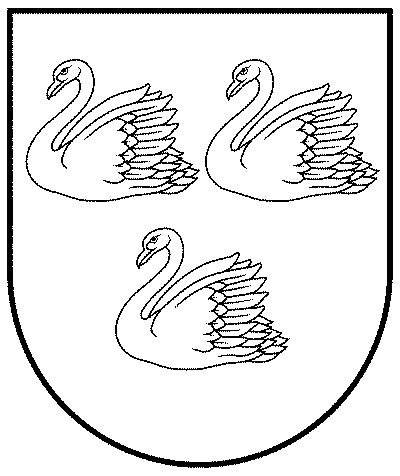 GULBENES NOVADA PAŠVALDĪBAReģ.Nr.90009116327Ābeļu iela 2, Gulbene, Gulbenes nov., LV-4401Tālrunis 64497710, mob.26595362, e-pasts; dome@gulbene.lv, www.gulbene.lv2023.gada __.jūlijāGND/IEK/2023/____1.pielikums                                                             Gulbenes novada pašvaldības 2023.gada ___.jūlija iekšējiem noteikumiem Nr. GND/IEK/2023/___“Gulbenes novada pašvaldības Ukrainas un Latvijas bērnu un jauniešu nometņu projektu konkursa nolikums”r.1.pielikums                                                             Gulbenes novada pašvaldības 2023.gada ___.jūlija iekšējiem noteikumiem Nr. GND/IEK/2023/___“Gulbenes novada pašvaldības Ukrainas un Latvijas bērnu un jauniešu nometņu projektu konkursa nolikums”r.1.pielikums                                                             Gulbenes novada pašvaldības 2023.gada ___.jūlija iekšējiem noteikumiem Nr. GND/IEK/2023/___“Gulbenes novada pašvaldības Ukrainas un Latvijas bērnu un jauniešu nometņu projektu konkursa nolikums”r.1.pielikums                                                             Gulbenes novada pašvaldības 2023.gada ___.jūlija iekšējiem noteikumiem Nr. GND/IEK/2023/___“Gulbenes novada pašvaldības Ukrainas un Latvijas bērnu un jauniešu nometņu projektu konkursa nolikums”r.1.pielikums                                                             Gulbenes novada pašvaldības 2023.gada ___.jūlija iekšējiem noteikumiem Nr. GND/IEK/2023/___“Gulbenes novada pašvaldības Ukrainas un Latvijas bērnu un jauniešu nometņu projektu konkursa nolikums”r.1.pielikums                                                             Gulbenes novada pašvaldības 2023.gada ___.jūlija iekšējiem noteikumiem Nr. GND/IEK/2023/___“Gulbenes novada pašvaldības Ukrainas un Latvijas bērnu un jauniešu nometņu projektu konkursa nolikums”r.1.pielikums                                                             Gulbenes novada pašvaldības 2023.gada ___.jūlija iekšējiem noteikumiem Nr. GND/IEK/2023/___“Gulbenes novada pašvaldības Ukrainas un Latvijas bērnu un jauniešu nometņu projektu konkursa nolikums”r.BĒRNU NOMETNES PROJEKTA PIETEIKUMSBĒRNU NOMETNES PROJEKTA PIETEIKUMSBĒRNU NOMETNES PROJEKTA PIETEIKUMSBĒRNU NOMETNES PROJEKTA PIETEIKUMSBĒRNU NOMETNES PROJEKTA PIETEIKUMSBĒRNU NOMETNES PROJEKTA PIETEIKUMSBĒRNU NOMETNES PROJEKTA PIETEIKUMSReģistrācijas datums Reģistrācijas datums Reģistrācijas datums Reģistrācijas datums Reģistrācijas datums Reģistrācijas numursReģistrācijas numursNometnes organizētājs: Nometnes organizētājs: Nometnes organizētājs: Nometnes organizētājs: Nometnes organizētājs: Nometnes organizētājs: Nometnes organizētājs: Reģistrācijas numurs (juridiskai personai): Reģistrācijas numurs (juridiskai personai): Reģistrācijas numurs (juridiskai personai): Reģistrācijas numurs (juridiskai personai): Reģistrācijas numurs (juridiskai personai): Reģistrācijas numurs (juridiskai personai): Reģistrācijas numurs (juridiskai personai): Personas kods (fiziskai personai):Personas kods (fiziskai personai):Personas kods (fiziskai personai):Personas kods (fiziskai personai):Personas kods (fiziskai personai):Personas kods (fiziskai personai):Personas kods (fiziskai personai):Adrese: Adrese: Adrese: Adrese: Adrese: Adrese: Adrese: Līgumslēdzējas personas vārds, uzvārds, amata nosaukums: Līgumslēdzējas personas vārds, uzvārds, amata nosaukums: Līgumslēdzējas personas vārds, uzvārds, amata nosaukums: Līgumslēdzējas personas vārds, uzvārds, amata nosaukums: Līgumslēdzējas personas vārds, uzvārds, amata nosaukums: Līgumslēdzējas personas vārds, uzvārds, amata nosaukums: Līgumslēdzējas personas vārds, uzvārds, amata nosaukums: Nometnes vadītājs (vārds, uzvārds; apliecības Nr.; derīguma termiņš):Nometnes vadītājs (vārds, uzvārds; apliecības Nr.; derīguma termiņš):Nometnes vadītājs (vārds, uzvārds; apliecības Nr.; derīguma termiņš):Nometnes vadītājs (vārds, uzvārds; apliecības Nr.; derīguma termiņš):Nometnes vadītājs (vārds, uzvārds; apliecības Nr.; derīguma termiņš):Nometnes vadītājs (vārds, uzvārds; apliecības Nr.; derīguma termiņš):Nometnes vadītājs (vārds, uzvārds; apliecības Nr.; derīguma termiņš):tālr.: tālr.: tālr.: e-pasts:NOMETNES NOSAUKUMS: NOMETNES NOSAUKUMS: NOMETNES NOSAUKUMS: NOMETNES NOSAUKUMS: NOMETNES NOSAUKUMS: NOMETNES NOSAUKUMS: NOMETNES NOSAUKUMS: Nometnes veids (vajadzīgo pasvītrot): Nometnes veids (vajadzīgo pasvītrot): dienas diennaktsdienas diennaktsdienas diennaktsatvērta nometne slēgta nometneatvērta nometne slēgta nometneNometnes norises laiks: Nometnes norises laiks: Nometnes norises laiks: Nometnes norises laiks: Nometnes norises laiks: Nometnes norises vieta: Nometnes norises vieta: Informācija par nometnes dalībniekiemMērķauditorija:  Kopējais dalībnieku skaits: Latvijas bērnu skaits: Ukrainas bērnu skaits:   Informācija par nometnes dalībniekiemMērķauditorija:  Kopējais dalībnieku skaits: Latvijas bērnu skaits: Ukrainas bērnu skaits:   Informācija par nometnes dalībniekiemMērķauditorija:  Kopējais dalībnieku skaits: Latvijas bērnu skaits: Ukrainas bērnu skaits:   Informācija par nometnes dalībniekiemMērķauditorija:  Kopējais dalībnieku skaits: Latvijas bērnu skaits: Ukrainas bērnu skaits:   Informācija par nometnes dalībniekiemMērķauditorija:  Kopējais dalībnieku skaits: Latvijas bērnu skaits: Ukrainas bērnu skaits:   Informācija par nometnes darbiniekiemPedagogi:Saimnieciskais personāls:Brīvprātīgie:Informācija par nometnes darbiniekiemPedagogi:Saimnieciskais personāls:Brīvprātīgie:Projekta kopējās izmaksas (euro): Projekta kopējās izmaksas (euro): Projekta kopējās izmaksas (euro): Projekta kopējās izmaksas (euro): Projekta kopējās izmaksas (euro): Projekta kopējās izmaksas (euro): Projekta kopējās izmaksas (euro): Nometnes organizētāja bankas rekvizītiBankas nosaukums, adrese:Nometnes organizētāja bankas rekvizītiBankas nosaukums, adrese:Nometnes organizētāja bankas rekvizītiBankas nosaukums, adrese:Nometnes organizētāja bankas rekvizītiBankas nosaukums, adrese:Nometnes organizētāja bankas rekvizītiBankas nosaukums, adrese:Nometnes organizētāja bankas rekvizītiBankas nosaukums, adrese:Nometnes organizētāja bankas rekvizītiBankas nosaukums, adrese:Bankas konta Nr.:Bankas konta Nr.:Bankas konta Nr.:Bankas konta Nr.:Bankas konta Nr.:Bankas konta Nr.:Bankas konta Nr.:Bankas kods:Bankas kods:Bankas kods:Bankas kods:Bankas kods:Bankas kods:Bankas kods:Pieteikšanās dalībai nometnēPieteikšanās termiņš (no-līdz): Pieteikšanās veids: Pieteikšanās dalībai nometnēPieteikšanās termiņš (no-līdz): Pieteikšanās veids: Pieteikšanās dalībai nometnēPieteikšanās termiņš (no-līdz): Pieteikšanās veids: Pieteikšanās dalībai nometnēPieteikšanās termiņš (no-līdz): Pieteikšanās veids: Pieteikšanās dalībai nometnēPieteikšanās termiņš (no-līdz): Pieteikšanās veids: Pieteikšanās dalībai nometnēPieteikšanās termiņš (no-līdz): Pieteikšanās veids: Pieteikšanās dalībai nometnēPieteikšanās termiņš (no-līdz): Pieteikšanās veids: Datums: Nometnes vadītājs: (paraksts)Nometnes vadītājs: (paraksts)Nometnes vadītājs: (paraksts)Nometnes vadītājs: (paraksts)Nometnes vadītājs: (paraksts)Nometnes organizētājs:(paraksts)Nometnes vadītāja un darbinieku iepriekšējā pieredze nometnes organizēšanā (pēdējos 3 gados) Nometnes saturs (nosaukums, veids, galvenās aktivitātes/ pasākumi, metodes, ieguvumi)Nometnes mērķis un uzdevumiNometnes mērķauditorija un dalībnieku skaitsNometnes plānojums pa dienām, pasākumu/ aktivitāšu apraksts, stundu skaits, atbildīgā personaSagaidāmie rezultāti/ mērķauditorijas ieguvumiNr.p.k.Izdevumu pozīcijaIzdevumu aprēķinsFinansējums kopā 1. Darbinieku atalgojums(ieskaitot nodokļus)2. Ēdināšana3.Telpu noma4.Transporta izdevumi 5.Aktivitātēm un nodarbībām nepieciešamie materiāli (t.sk. ieejas biļetes) (uzskaitīt)6.Aprīkojuma un inventāraīre/ noma7.Mazvērtīgais inventārs8.Saimniecības preces (t.sk. dezinfekcijas, higiēnas preces)9.Citi izdevumi (norādīt pozīciju)Kopā:KritērijiMaksimālais punktu skaitsMaksimālais punktu skaitsPieteikuma kvalitāte10Saturiskā un tehniskā kvalitāte (pieteikums aizpildīts korekti un tajā sniegta pilnīga informācija)5Nometnes mērķu un uzdevumu definēšana 5Mērķauditorijas raksturojums5Mērķa grupas izvēles pamatojums, lielums5Aktivitāšu/ pasākumu izvērtējums20Nometnes aktivitāšu un plānojuma atbilstība izvēlētai mērķa grupai, resursiem un nometnes mērķim 5Darba formu un metožu daudzveidība, inovācija un radoša pieeja5Ieguldījums un aktivitāšu atbilstība nometnes mērķim saistībā ar valsts valodas prasmju apguvi un pilnveidi2Ieguldījums un aktivitāšu atbilstība nometnes mērķim saistībā ar komunikācijas, sadarbības un sociāli emocionālo prasmju pilnveidi2Ieguldījums un aktivitāšu atbilstība nometnes mērķim saistībā ar izglītojošām aktivitātēm kultūrizglītībā, vides izglītībā, tehniskajā jaunradē2Ieguldījums un aktivitāšu atbilstība nometnes mērķim saistībā ar veselīga dzīvesveida un cilvēkdrošības paradumu veidošanu2Aktivitāšu atbilstība nometnes mērķim saistībā ar fiziskajām un sporta aktivitātēm2Budžeta izvērtējums10Projekta tāmes detalizācija (vienību apjomi un cenas), precizitāte un izmaksu pamatojums5Izdevumu izvērtējums, pamatotība, saistība ar aktivitātēm5Iesniedzēja personāla un pieredzes izvērtējums3Projekta ieviesēju profesionalitāte un pieredze atbilstošu pasākumu realizēšanā, pienākumu sadalījums3Kopējais punktu skaits48Saskaņā ar līgumu par finansiālā atbalsta piešķiršanu Nr. ___________________starp Gulbenes novada pašvaldību un ir īstenota nometneGulbenes novada pašvaldības piešķirtais finansiālais atbalstseuro ir izlietots:Nr.p.k.DatumsIzmaksu apliecinošā dokumenta nosaukums (maksājuma uzdevuma nr., kases izdevumu ordera nr., ja izmaksa veikta avansā - avansa norēķina nr.)Izmaksu apliecinošā dokumenta nosaukums (maksājuma uzdevuma nr., kases izdevumu ordera nr., ja izmaksa veikta avansā - avansa norēķina nr.)Izmaksu apliecinošā dokumenta nosaukums (maksājuma uzdevuma nr., kases izdevumu ordera nr., ja izmaksa veikta avansā - avansa norēķina nr.)Izmaksu apliecinošā dokumenta nosaukums (maksājuma uzdevuma nr., kases izdevumu ordera nr., ja izmaksa veikta avansā - avansa norēķina nr.)Izmaksu apliecinošā dokumenta nosaukums (maksājuma uzdevuma nr., kases izdevumu ordera nr., ja izmaksa veikta avansā - avansa norēķina nr.)Summa (euro)Par ko maksāts(saskaņā ar projekta budžeta tāmes izdevumu pozīciju)Par ko maksāts(saskaņā ar projekta budžeta tāmes izdevumu pozīciju)Pavisam kopā:Pavisam kopā:Pavisam kopā:euro euro euro euro (summa vārdiem)(summa vārdiem)(summa vārdiem)Pielikumā projekta īstenotāja konta izdruka uz  _________________lpp. Pielikumā projekta īstenotāja konta izdruka uz  _________________lpp. Pielikumā projekta īstenotāja konta izdruka uz  _________________lpp. Pielikumā projekta īstenotāja konta izdruka uz  _________________lpp. Pielikumā projekta īstenotāja konta izdruka uz  _________________lpp. Pielikumā projekta īstenotāja konta izdruka uz  _________________lpp. Pielikumā projekta īstenotāja konta izdruka uz  _________________lpp. Pielikumā projekta īstenotāja konta izdruka uz  _________________lpp. Pielikumā projekta īstenotāja konta izdruka uz  _________________lpp. Nometnes vadītājs(vārds, uzvārds)(paraksts)Latvijas bērni un jauniešiUkrainas bērni un jaunieši, kuri reģistrēti Latvijas izglītības iestādēsUkrainas bērni un jaunieši, kuri nav reģistrēti Latvijas izglītības iestādēsSkaitsNometnes vadītājs(vārds, uzvārds)(paraksts)